Design Challenge Handout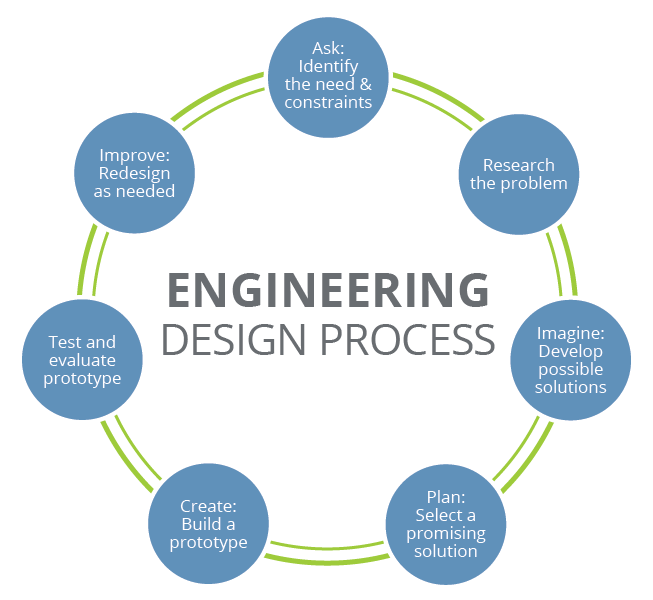 ResearchUse this space to take any notes you find important from today’s presentation. 
BrainstormPossible paddle designs? 
BuildBuild your paddle. Include pictures of your design. 
